Comité de Ética de la InvestigaciónSe le invita a participar en este estudio de investigación y antes de decidir su participación, debe conocer lo siguiente información. Título del protocolo: ___________________________________________________________________________________________________________________Nombre del responsable principal: ______________________________________(Investigador(a), Académica(o), Posdoctorante o Tutor(a) )Departamento o Unidad en el IIMAS: ____________________________________Lugar o medio en donde se realizará el estudio: ___________________________Sí hay financiamiento o patrocinadores de la investigación, indique cuál(es) son: _________________________________________________________________OBJETIVO DEL ESTUDIOJUSTIFICACIÓN DEL ESTUDIOBENEFICIOS DEL ESTUDIO PROCEDIMIENTO O MÉTODO DEL ESTUDIORIESGOS ASOCIADOS AL ESTUDIO -No hay ningún riesgo conocido o asociado a la salud del participante (   )-La aplicación de las encuestas virtuales y/o pruebas psicológicas no presentan riesgos a la salud del participante (   )-La grabación, videograbación u observaciones no presentan riesgos de salud del participante (   )CONFIDENCIALIDAD A. La información que se colecte es confidencial, será protegida y resguardada en  ______________________________ por un intervalo de tiempo de _______ en el  (electrónico, papel, archivos de audio, especificar)     ________________del IIMAS o bien en el ____________________________.      (Cluster/servidor)		                                                    (Especificar)	B. Los datos recabados no tendrán un tratamiento distinto a los objetivos del estudio, no se compartirán ni se transferirán a nadie, esto con base en el Aviso de Privacidad Integral del IIMAS.C.  Su participación en el estudio es voluntaria, puede declinar sin ninguna sanción. Si decide participar, también puede retirarse en cualquier momento, así como solicitar retirar su información.CONSENTIMIENTO.He leído la información anterior y al firmar acepto participar en el estudio. Cualquier duda, siéntase con la libertad para preguntar y resolver sus inquietudes con el Dr.(a): _______________________________, cuyo correo electrónico es: ____________________ Finalmente, se le hará entrega de una copia fechada del presente documento.Sección para ser llenada por cada participante en el estudio.Nombre completo del participante o tutor legal (menor de edad), especificar parentesco: __________________________________________________________________Firma: ________________________ Correo electrónico y/o teléfono de contacto: ______________________________                                                                                (Datos opcionales, sino lo desea, no lo complete)Fecha: _____________________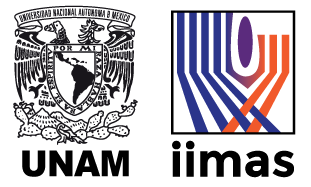 INSTITUTO DE INVESTIGACIONES EN MATEMÁTICAS APLICADAS Y EN SISTEMAS                      CONSENTIMIENTO INFORMADO